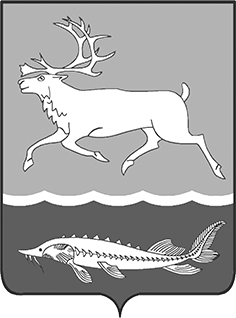  КАРАУЛЬСКИЙ СЕЛЬСКИЙ СОВЕТ ДЕПУТАТОВ  МУНИЦИПАЛЬНОГО ОБРАЗОВАНИЯ«СЕЛЬСКОЕ ПОСЕЛЕНИЕ КАРАУЛ»ТАЙМЫРСКОГО ДОЛГАНО-НЕНЕЦКОГОМУНИЦИПАЛЬНОГО РАЙОНА ПОСТАНОВЛЕНИЕ от «15» марта 2016г.	               № 01-П О поощрении жителей сельского поселения Караул в связи с празднованием «Дня оленевода»           На основании Положения «О наградах и поощрениях муниципального образования «Сельское поселение Караул», утвержденного Решением Совета сельского поселения Караул от 28.03.2007г. № 112, ходатайств руководителей территориальных подразделений Администрации сельского поселения Караул в п.Носок и п.Тухард за многолетний и добросовестный труд в оленеводстве, большой вклад в сохранение и развитие традиционных отраслей хозяйствования коренных малочисленных народов Таймыра и в связи с празднованием «Дня оленевода»ПОСТАНОВЛЯЮ:Поощрить:Почётной грамотой Главы сельского поселения Караул: Каярина Аркадия Васильевича, оленевода КФХ Никифоров П.Т.;Лырмина Вадима Ильича, оленевода МУП «Усть-Енисеец»;Тэседо Генриету Олеговну, жительницу п.Тухард;Вэнго Светлану Явкувну, жительницу п.Носок;Тэседо Владимира Борисовича, оленевода ОСПК «Яра – Танама»;Тэседо Олега Нарковича, оленевода ОСПК «Яра – Танама».Благодарностью Главы сельского поселения Караул:Тоги Александру Валерьевну, оленевода ОСПК «Сузун»;Силкина Андрея Валерьевича, оленевода КФХ Илькив Р.П.;Яроцкого Василия Павловича, оленевода КФХ Илькив Р.П;Тэседо Пиклю Хеймовну, жительницу п.Носок;Яр Якова Владимировича , оленевода ОСПК «Яра – Танама»;Салиндер Антонину Сергеевну, жительницу п.Носок.Начальнику финансового отдела Администрации сельского поселения Караул (Эспок Н.П.) профинансировать расходы на мероприятие в сумме 6000 (шесть тысяч) рублей, главному бухгалтеру муниципального казенного учреждения «Центр по обеспечению хозяйственного обслуживания» сельского поселения Караул (Трояковой Ю.М.) выдать денежные средства в подотчет Гмырко Е.П.Контроль за выполнением данного постановления оставляю за собой.Глава  сельского поселения Караул                                               Д.В. Рудник              